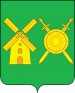 Управление образованияАдминистрации Володарского муниципального районаНижегородской областиПРИКАЗот 01.02.2021 года                                                                                    № 21_По итогам проведения планового  контроля    деятельности  дошкольных образовательных  учреждений  детских садов № 8 и 12  по вопросам качества предоставления  дошкольной  образовательной организацией  образовательных услугНа основании Годового плана работы Управления образования администрации Володарского  муниципального  района на 2020-2021 уч.год, в соответствии с приказом Управления образования администрации Володарского муниципального района от 18.01.2021 года №09«О проведении контроля  деятельности  ДОУ», Положением о ведомственном контроле за деятельностью образовательных организаций, утверждённымПостановлением администрации Володарского муниципального района № 23 от 18.01.2018 года, с 20.01.2021г. по 29.01.2021 г. былпроведёнплановый контроль деятельности дошкольных образовательных учреждений детских садов № 8 и 12  по вопросам качества предоставления дошкольной образовательной организацией  образовательных услуг.        На основании актовлиц, уполномоченных на проведение проверки,приказываю:1. Утвердитьотчётпо итогампланового  контроля  деятельности дошкольных образовательных учреждений детских садов № 8 и 12  по вопросам качества предоставления дошкольной образовательной организацией  образовательных услуг(приложение №1).2. Довести содержаниеотчёта о проведении планового сведения руководителей дошкольных образовательных организаций.3. Руководителям  дошкольных  образовательных  организаций:- соблюдать порядок организации и осуществления образовательной деятельности по основным образовательным программам дошкольного образования;- выполнять   требования Федерального  государственного образовательного  стандарта  дошкольного  образования;- соблюдать   требования  к  структуре  официального  сайта  в информационно-телекоммуникационной  сети «Интернет» и достоверности размещаемой  информации.4. Контроль за исполнением настоящего приказа возложить на  консультанта отдела общего и дополнительного образования  Управления образования  администрации  Володарского  муниципального  районаЛысову О.О.Начальник Управления образования               Н.Г.СоловьеваПриложение к приказу Управления образования№__________от _________________Отчётпо  итогам  планового контроля  На основании Годового плана работы Управления образования администрации Володарского  муниципального  района на 2020-2021 уч.год, в  соответствии с приказом Управления  образования  администрации Володарского муниципального  района  от  18.01.2021 года № 09                    «О проведении  контроля  деятельности  ДОУ»,  Положением о ведомственном контроле за деятельностью образовательных организаций,  утверждённым  Постановлением администрации Володарского муниципального района № 23 от 18.01.2018 года, с 20.01.2021 г. по 29.01.2021 г. был  проведён  плановый  контроль  деятельности дошкольных образовательных учреждений детских садов № 8 и 12  по вопросам качества предоставления дошкольной образовательной организацией  образовательных услуг.Предметом контролябыли  следующие вопросы:1.Соблюдение порядка организации и осуществления образовательной деятельности по основным образовательным программам дошкольного образования.2.Выполнение  Федерального государственный образовательного стандарта дошкольного образования, утверждённого приказом Министерства образования и науки Российской Федерации от 17 октября 2013 года № 1155.3. Соответствие  методической  литературы  в образовательной деятельности при реализации  основных  образовательных программ дошкольного образования  федеральному  перечню.4.Документы, подтверждающие реализацию Планируемых результатов освоения программы дошкольного образования (2020-2021 учебный год).5.Соблюдение   требований  к  структуре  официального  сайта  в информационно-телекоммуникационной  сети «Интернет» и достоверности размещаемой  информации (Приказ Рособлнадзора от 14 августа 2020 г. №831)6. Результаты анкетирования  родителей (законных представителей) детей дошкольного возраста по изучению степени удовлетворённости  качеством предоставления дошкольного образования (2020 г-2021 учебный год).Выводы:1) Дошкольные образовательные  организации соблюдают  порядок организации и осуществления образовательной деятельности по основным общеобразовательным программам - образовательным программам дошкольного образования, утверждённый  Приказом Министерства Просвещения РФ №373 от 31 июля 2020 года.В  МБДОУ детском саду №8  функционирует 13 групп , 11 групп имеют общеразвивающую направленность и 2 группы  - компенсирующей направленности. Всего ДОУ посещает 230 воспитанников.В МАДОУ детском саду №12 функционирует 14 групп, 12 групп имеют общеразвивающую направленность и 2 группы  - компенсирующей направленности. Всего ДОУ посещает 266 воспитанников.В группах общеразвивающей направленности осуществляется реализация образовательной программы дошкольного образования.В группах компенсирующей направленности осуществляется реализация адаптированной образовательной программы дошкольного образования для детей с ограниченными возможностями здоровья с учетом особенностей их психофизического развития, особых образовательных потребностей, индивидуальных возможностей, обеспечивающей коррекцию нарушений развития и социальную адаптацию воспитанников с ограниченными возможностями здоровья.Содержание дошкольного образования и условия организации обучения и воспитания детей с ограниченными возможностями здоровья  в ДОУ определяются адаптированной образовательной программой дошкольного образования, а для детей-инвалидов в соответствии с индивидуальной программой реабилитации или абилитации ребенка-инвалида.Условия для получения образования детьми с ограниченными возможностями здоровья  в ДОУ  определяются    заключениямитерриториальной психолого-медико-педагогической комиссии.2) Основные образовательные программы дошкольного образования в ДОУ разработаны  и утверждены  образовательной организацией в соответствии с Федеральным государственным образовательным стандартом дошкольного образования и с учетом соответствующих примерных образовательных программ дошкольного образования.
В ДОУ нарушен п.3.2.1  Требований к условиям реализации Программы, а именно не осуществляется возможность выбора детьми материалов, видов активности, участников совместной деятельности и общения.3) В ДОУ соблюдается  п.3.5 Требований  к материально-техническим условиям реализации основной образовательной программы дошкольного образования. Учитываются специальные условия образования, в полном объёме  имеются специальные образовательные программы, методы и средства обучения, методические  пособия, дидактические и наглядные материалы, технические средства обучения коллективного и индивидуального пользования (включая специальные), средства коммуникации и связи. Перечень методической  литературы  в образовательной деятельности при реализации  основных  образовательных программ дошкольного образования  достаточный и соответствует федеральному  перечню.4) При реализации  основной образовательной Программы дошкольного образования в ДОУ   проводится оценка индивидуального развития детей. Оценка производится педагогическими работниками в рамках педагогической диагностики (оценки индивидуального развития детей дошкольного возраста, связанной с оценкой эффективности педагогических действий и лежащей в основе их дальнейшего планирования).Результаты педагогической диагностики (мониторинга) используются  для решения следующих образовательных задач:- индивидуализации образования (в том числе поддержки ребенка, построения его образовательной траектории или профессиональной коррекции особенностей его развития);- оптимизации работы с группой детей.5) На официальных сайтах ДОУ  в подразделе "Документы" специального раздела "Сведения об образовательной организации" не размещены документы о порядке оказания платных образовательных услуг, в том числе образец договора об оказании платных образовательных услуг, документ об утверждении стоимости обучения по каждой образовательной программе.На официальных сайтах ДОУ отсутствуют подразделы «Доступная среда» (пп.3.12 п.3 Требований) и «Международное  сотрудничество» (пп3.13. п.3 требований). В подразделе «Основные сведения» отсутствует  информация «О местах осуществления образовательной деятельности». Из подразделов «материально техническое обеспечение и оснащённость образовательного процесса»(п.п.3.7 п.3. Требований) не исключена информация о специальных условиях для обучения инвалидов и лиц с ограниченными возможностями здоровья и не перенесена в подраздел «Доступная  среда».6) В МАДОУ д/с №12 отсутствуют результаты анкетирования  родителей (законных представителей) детей дошкольного возраста по изучению степени удовлетворённости  качеством предоставления дошкольного образования (2020 -2021 учебный год).Все нарушения устранены в ходе проверки.Консультант отдела общего и дополнительного образования          Лысова О.О.